OFFEROR’S LETTER TO UNDPCONFIRMING INTEREST AND AVAILABILITY FOR THE INDIVIDUAL CONTRACTOR (IC) ASSIGNMENT Date  				Pradeep KurukulasuriyaUNDP-GEF Executive CoordinatorBureau for Programme and Policy SupportUnited Nations Development Programme 304 E. 45th St. 9th floorNY, NY 10017 USADear Sir/Madam :I hereby declare that :I have read, understood and hereby accept the Terms of Reference describing the duties and responsibilities of a consultant for the <TITLE OF CONSULTANCY>;I have also read, understood and hereby accept UNDP’s General Conditions of Contract for the Services of the Individual Contractors (Annex IV) or the UNDP’s General Terms and Conditions for Reimbursable Loan Agreements (Annex V);I hereby propose my services and I confirm my interest in performing the assignment through the submission of my CV or Personal History Form (P11) which I have duly signed and attached hereto as Annex II; In compliance with the requirements of the Terms of Reference, I hereby confirm that I am available for the entire duration of the assignment, and I shall perform the services in the manner described in my proposed approach/methodology which I have attached here to as Annex VI; [delete this item if the TOR does not require submission of this document];I hereby propose to complete the services based on the following payment rate : [pls. check the box corresponding to the preferred option in the TOR]:A total lump sum of [amount in CURRENCY REQUESTED IN TOR or USD if not requested], payable in the manner described in the Terms of Reference.	.For your evaluation, the breakdown of the abovementioned all-inclusive amount is attached hereto as Annex III [PLEASE submit using the separate Financial Template];I recognize that the payment of the abovementioned amounts due to me shall be based on my delivery of outputs within the timeframe specified in the TOR, which shall be subject to UNDP's review, acceptance and payment certification procedures; This offer shall remain valid for a total period of __[minimum of 90 days]__ days after the submission deadline;  I confirm that; [pls. check one box only]:I do not have a first degree relative (mother, father, son, daughter, spouse/partner, brother or sister) currently employed with any UN agency or officeI have a first degree relative currently employed within the UN [disclose the name of the relative, the UN office employing the relative, and the relationship if, any such relationship exists]; If I am selected for this assignment, I shall [pls. check one box only]:Sign an Individual Contract with UNDP;I agree to submit my personal bank account with my full name as stated and signed below.  All my invoices will also bear my full name.I also agree to the UNDP General Terms and Conditions for ICsRequest my employer [state name of company/organization/institution] to sign with UNDP a Reimbursable Loan Agreement (RLA), for and on my behalf.  The contact person and details of my employer for this purpose are as follows:[name of the employer/company/organization and contact details]My employer’s bank account will be submitted on my behalf for payments for this consultancy.My employer and I agree to the UNDP General Terms and Conditions for Reimbursable Loan Agreements (RLA)I hereby confirm that [check all that applies]:At the time of this submission, I have no active Individual Contract or any form of engagement with any Business Unit of UNDP; I am currently engaged with UNDP and/or other entities for the following work  :I am also anticipating conclusion of the following work from UNDP and/or other entities for which I have submitted a proposal :I fully understand and recognize that UNDP is not bound to accept this proposal, and I also understand and accept that I shall bear all costs associated with its preparation and submission and that UNDP will in no case be responsible or liable for those costs, regardless of the conduct or outcome of the selection process.Please select below only if it applies;[If you are a former staff member of the United Nations recently separated]:   I hereby confirm that I have complied with the minimum break in service required before I can be eligible for an Individual Contract.  I also fully understand that, if I am engaged as an Individual Contractor, I have no expectations nor entitlements whatsoever to be re-instated or re-employed as a staff member.  Do you have any objections to our making enquiries of your present employer?YES                   NO                     Are you now, or have you ever been a permanent civil servant in your government’s employment?YES                   NO                     If the answer is “yes”, when?I also provide below the names of three (3) referees that you may contact for references [please complete the table].Have you been arrested, indicted, or summoned into court as a defendant in a criminal proceeding, or convicted, fined or imprisoned for the violation of any law (excluding minor traffic violations)?YES                   NO                     If the answer is “yes”, give full particulars of each case in an attached statement.If my proposal is successful, my beneficiary to be input into my contract will be;Type the full name and contact details of the beneficiaryI certify that the statements made by me in answer to the foregoing questions are true, complete and correct to the best of my knowledge and belief.  I understand that any misrepresentation or material omission made on a Personal History form or other document requested by the Organization may result in the termination of the contract or special services agreement without notice.Full Name and Signature:	Date Signed :NB.  You will be requested to supply documentary evidence which support the statements you have made above.  Do not, however, send any documentary evidence until you have been asked to do so and, in any event, do not submit the original texts of references or testimonials unless they have been obtained for the sole use of UNDP.Annexes [pls. check all that applies]:[CV  [Duly signed P11 Form [Breakdown of Costs Supporting the Final All-Inclusive Price as per Template (Financial)[3 Professional references (most recent) – or input names and valid contact details for at least 3 referees.[MethodologyPAGE 2B.	PREVIOUS FUNCTION (IN REVERSE ORDER)	PAGE 3PAGE 4	PAGE 5FORM FOR SUBMITTING CONSULTANT’S FINANCIAL PROPOSALBREAKDOWN OF COSTSSUPPORTING THE ALL-INCLUSIVE FINANCIAL PROPOSAL   Breakdown of Cost by Components: Breakdown of Cost by Deliverables*[Name and Signature of the Service Provider’s Authorized Person][Designation]MethodologyNameRelationshipName of International OrganizationAssignmentContract TypeUNDP Business Unit / Name of Institution/CompanyContract DurationContract AmountAssignmentContract Type Name of Institution/ CompanyContract DurationContract AmountRefereeDesignation & Organization/CompanyEmail or PhoneINSTRUCTIONSPlease answer each question clearly and completely. Type or print in ink. Read carefully and follow all directions.INSTRUCTIONSPlease answer each question clearly and completely. Type or print in ink. Read carefully and follow all directions.INSTRUCTIONSPlease answer each question clearly and completely. Type or print in ink. Read carefully and follow all directions.INSTRUCTIONSPlease answer each question clearly and completely. Type or print in ink. Read carefully and follow all directions.INSTRUCTIONSPlease answer each question clearly and completely. Type or print in ink. Read carefully and follow all directions.INSTRUCTIONSPlease answer each question clearly and completely. Type or print in ink. Read carefully and follow all directions.INSTRUCTIONSPlease answer each question clearly and completely. Type or print in ink. Read carefully and follow all directions.INSTRUCTIONSPlease answer each question clearly and completely. Type or print in ink. Read carefully and follow all directions.UNITED NATIONS DEVELOPMENT PROGRAMMEPERSONAL HISTORY FORM(for Service Contracts and Individual Contracts)UNITED NATIONS DEVELOPMENT PROGRAMMEPERSONAL HISTORY FORM(for Service Contracts and Individual Contracts)UNITED NATIONS DEVELOPMENT PROGRAMMEPERSONAL HISTORY FORM(for Service Contracts and Individual Contracts)UNITED NATIONS DEVELOPMENT PROGRAMMEPERSONAL HISTORY FORM(for Service Contracts and Individual Contracts)UNITED NATIONS DEVELOPMENT PROGRAMMEPERSONAL HISTORY FORM(for Service Contracts and Individual Contracts)UNITED NATIONS DEVELOPMENT PROGRAMMEPERSONAL HISTORY FORM(for Service Contracts and Individual Contracts)UNITED NATIONS DEVELOPMENT PROGRAMMEPERSONAL HISTORY FORM(for Service Contracts and Individual Contracts)UNITED NATIONS DEVELOPMENT PROGRAMMEPERSONAL HISTORY FORM(for Service Contracts and Individual Contracts)UNITED NATIONS DEVELOPMENT PROGRAMMEPERSONAL HISTORY FORM(for Service Contracts and Individual Contracts)UNITED NATIONS DEVELOPMENT PROGRAMMEPERSONAL HISTORY FORM(for Service Contracts and Individual Contracts)UNITED NATIONS DEVELOPMENT PROGRAMMEPERSONAL HISTORY FORM(for Service Contracts and Individual Contracts)UNITED NATIONS DEVELOPMENT PROGRAMMEPERSONAL HISTORY FORM(for Service Contracts and Individual Contracts)UNITED NATIONS DEVELOPMENT PROGRAMMEPERSONAL HISTORY FORM(for Service Contracts and Individual Contracts)UNITED NATIONS DEVELOPMENT PROGRAMMEPERSONAL HISTORY FORM(for Service Contracts and Individual Contracts)UNITED NATIONS DEVELOPMENT PROGRAMMEPERSONAL HISTORY FORM(for Service Contracts and Individual Contracts)UNITED NATIONS DEVELOPMENT PROGRAMMEPERSONAL HISTORY FORM(for Service Contracts and Individual Contracts)UNITED NATIONS DEVELOPMENT PROGRAMMEPERSONAL HISTORY FORM(for Service Contracts and Individual Contracts)1. Family Name1. Family Name1. Family Name1. Family Name1. Family Name1. Family Name1. Family Name1. Family Name1. Family NameFirst NameFirst NameFirst NameFirst NameFirst NameFirst NameFirst NameMiddle nameMiddle nameMiddle nameMiddle nameMiddle nameMiddle nameMiddle nameMiddle nameMaiden name, if anyMaiden name, if anyMaiden name, if anyMaiden name, if anyMaiden name, if anyMaiden name, if any2. Date of BirthDaMoMoMoYrYrYr3. Place of Birth3. Place of Birth3. Place of Birth3. Place of Birth3. Place of Birth3. Place of Birth3. Place of Birth4. Nationality (ies) at birth4. Nationality (ies) at birth4. Nationality (ies) at birth4. Nationality (ies) at birth4. Nationality (ies) at birth4. Nationality (ies) at birth4. Nationality (ies) at birth5. Present nationality (ies)5. Present nationality (ies)5. Present nationality (ies)5. Present nationality (ies)5. Present nationality (ies)5. Present nationality (ies)5. Present nationality (ies)6. Sexe7. Height7. Height7. Height8. Weight8. Weight8. Weight8. Weight9. Marital status     Single                        Married                        Separated                        Widow                        Divorced  9. Marital status     Single                        Married                        Separated                        Widow                        Divorced  9. Marital status     Single                        Married                        Separated                        Widow                        Divorced  9. Marital status     Single                        Married                        Separated                        Widow                        Divorced  9. Marital status     Single                        Married                        Separated                        Widow                        Divorced  9. Marital status     Single                        Married                        Separated                        Widow                        Divorced  9. Marital status     Single                        Married                        Separated                        Widow                        Divorced  9. Marital status     Single                        Married                        Separated                        Widow                        Divorced  9. Marital status     Single                        Married                        Separated                        Widow                        Divorced  9. Marital status     Single                        Married                        Separated                        Widow                        Divorced  9. Marital status     Single                        Married                        Separated                        Widow                        Divorced  9. Marital status     Single                        Married                        Separated                        Widow                        Divorced  9. Marital status     Single                        Married                        Separated                        Widow                        Divorced  9. Marital status     Single                        Married                        Separated                        Widow                        Divorced  9. Marital status     Single                        Married                        Separated                        Widow                        Divorced  9. Marital status     Single                        Married                        Separated                        Widow                        Divorced  9. Marital status     Single                        Married                        Separated                        Widow                        Divorced  9. Marital status     Single                        Married                        Separated                        Widow                        Divorced  9. Marital status     Single                        Married                        Separated                        Widow                        Divorced  9. Marital status     Single                        Married                        Separated                        Widow                        Divorced  9. Marital status     Single                        Married                        Separated                        Widow                        Divorced  9. Marital status     Single                        Married                        Separated                        Widow                        Divorced  9. Marital status     Single                        Married                        Separated                        Widow                        Divorced  10. Permanent address      Telephone No.	      Fax No. 	10. Permanent address      Telephone No.	      Fax No. 	10. Permanent address      Telephone No.	      Fax No. 	10. Permanent address      Telephone No.	      Fax No. 	10. Permanent address      Telephone No.	      Fax No. 	10. Permanent address      Telephone No.	      Fax No. 	10. Permanent address      Telephone No.	      Fax No. 	10. Permanent address      Telephone No.	      Fax No. 	10. Permanent address      Telephone No.	      Fax No. 	10. Permanent address      Telephone No.	      Fax No. 	10. Permanent address      Telephone No.	      Fax No. 	11. Present Address (if different)      Telephone No.	      Fax No. 	11. Present Address (if different)      Telephone No.	      Fax No. 	11. Present Address (if different)      Telephone No.	      Fax No. 	11. Present Address (if different)      Telephone No.	      Fax No. 	11. Present Address (if different)      Telephone No.	      Fax No. 	11. Present Address (if different)      Telephone No.	      Fax No. 	11. Present Address (if different)      Telephone No.	      Fax No. 	11. Present Address (if different)      Telephone No.	      Fax No. 	11. Present Address (if different)      Telephone No.	      Fax No. 	12. Office Telephone No. 	      Office Fax No.	      Office E-mail No.	12. Office Telephone No. 	      Office Fax No.	      Office E-mail No.	12. Office Telephone No. 	      Office Fax No.	      Office E-mail No.	12. Office Telephone No. 	      Office Fax No.	      Office E-mail No.	12. Office Telephone No. 	      Office Fax No.	      Office E-mail No.	12. Office Telephone No. 	      Office Fax No.	      Office E-mail No.	12. Office Telephone No. 	      Office Fax No.	      Office E-mail No.	12. Office Telephone No. 	      Office Fax No.	      Office E-mail No.	12. Office Telephone No. 	      Office Fax No.	      Office E-mail No.	12. Office Telephone No. 	      Office Fax No.	      Office E-mail No.	13. Do you have a spouse and/or children?   YES        NO        if the answer is "yes", give the following information:13. Do you have a spouse and/or children?   YES        NO        if the answer is "yes", give the following information:13. Do you have a spouse and/or children?   YES        NO        if the answer is "yes", give the following information:13. Do you have a spouse and/or children?   YES        NO        if the answer is "yes", give the following information:13. Do you have a spouse and/or children?   YES        NO        if the answer is "yes", give the following information:13. Do you have a spouse and/or children?   YES        NO        if the answer is "yes", give the following information:13. Do you have a spouse and/or children?   YES        NO        if the answer is "yes", give the following information:13. Do you have a spouse and/or children?   YES        NO        if the answer is "yes", give the following information:13. Do you have a spouse and/or children?   YES        NO        if the answer is "yes", give the following information:13. Do you have a spouse and/or children?   YES        NO        if the answer is "yes", give the following information:13. Do you have a spouse and/or children?   YES        NO        if the answer is "yes", give the following information:13. Do you have a spouse and/or children?   YES        NO        if the answer is "yes", give the following information:13. Do you have a spouse and/or children?   YES        NO        if the answer is "yes", give the following information:13. Do you have a spouse and/or children?   YES        NO        if the answer is "yes", give the following information:13. Do you have a spouse and/or children?   YES        NO        if the answer is "yes", give the following information:13. Do you have a spouse and/or children?   YES        NO        if the answer is "yes", give the following information:13. Do you have a spouse and/or children?   YES        NO        if the answer is "yes", give the following information:13. Do you have a spouse and/or children?   YES        NO        if the answer is "yes", give the following information:13. Do you have a spouse and/or children?   YES        NO        if the answer is "yes", give the following information:13. Do you have a spouse and/or children?   YES        NO        if the answer is "yes", give the following information:13. Do you have a spouse and/or children?   YES        NO        if the answer is "yes", give the following information:13. Do you have a spouse and/or children?   YES        NO        if the answer is "yes", give the following information:13. Do you have a spouse and/or children?   YES        NO        if the answer is "yes", give the following information:13. Do you have a spouse and/or children?   YES        NO        if the answer is "yes", give the following information:13. Do you have a spouse and/or children?   YES        NO        if the answer is "yes", give the following information:13. Do you have a spouse and/or children?   YES        NO        if the answer is "yes", give the following information:13. Do you have a spouse and/or children?   YES        NO        if the answer is "yes", give the following information:13. Do you have a spouse and/or children?   YES        NO        if the answer is "yes", give the following information:13. Do you have a spouse and/or children?   YES        NO        if the answer is "yes", give the following information:13. Do you have a spouse and/or children?   YES        NO        if the answer is "yes", give the following information:NAMENAMENAMENAMENAMENAMEDate of birthDate of birthDate of birthDate of birthDate of birthDate of birthRelationshipRelationshipRelationshipRelationshipRelationshipNAMENAMENAMENAMENAMENAMEDate of birthDate of birthDate of birthDate of birthRelationshipRelationshipRelationship14. Have you taken up any legal permanent status in any country other than that of your nationality?      YES        NO        If the answer is "yes", which country?14. Have you taken up any legal permanent status in any country other than that of your nationality?      YES        NO        If the answer is "yes", which country?14. Have you taken up any legal permanent status in any country other than that of your nationality?      YES        NO        If the answer is "yes", which country?14. Have you taken up any legal permanent status in any country other than that of your nationality?      YES        NO        If the answer is "yes", which country?14. Have you taken up any legal permanent status in any country other than that of your nationality?      YES        NO        If the answer is "yes", which country?14. Have you taken up any legal permanent status in any country other than that of your nationality?      YES        NO        If the answer is "yes", which country?14. Have you taken up any legal permanent status in any country other than that of your nationality?      YES        NO        If the answer is "yes", which country?14. Have you taken up any legal permanent status in any country other than that of your nationality?      YES        NO        If the answer is "yes", which country?14. Have you taken up any legal permanent status in any country other than that of your nationality?      YES        NO        If the answer is "yes", which country?14. Have you taken up any legal permanent status in any country other than that of your nationality?      YES        NO        If the answer is "yes", which country?14. Have you taken up any legal permanent status in any country other than that of your nationality?      YES        NO        If the answer is "yes", which country?14. Have you taken up any legal permanent status in any country other than that of your nationality?      YES        NO        If the answer is "yes", which country?14. Have you taken up any legal permanent status in any country other than that of your nationality?      YES        NO        If the answer is "yes", which country?14. Have you taken up any legal permanent status in any country other than that of your nationality?      YES        NO        If the answer is "yes", which country?14. Have you taken up any legal permanent status in any country other than that of your nationality?      YES        NO        If the answer is "yes", which country?14. Have you taken up any legal permanent status in any country other than that of your nationality?      YES        NO        If the answer is "yes", which country?14. Have you taken up any legal permanent status in any country other than that of your nationality?      YES        NO        If the answer is "yes", which country?14. Have you taken up any legal permanent status in any country other than that of your nationality?      YES        NO        If the answer is "yes", which country?14. Have you taken up any legal permanent status in any country other than that of your nationality?      YES        NO        If the answer is "yes", which country?14. Have you taken up any legal permanent status in any country other than that of your nationality?      YES        NO        If the answer is "yes", which country?14. Have you taken up any legal permanent status in any country other than that of your nationality?      YES        NO        If the answer is "yes", which country?14. Have you taken up any legal permanent status in any country other than that of your nationality?      YES        NO        If the answer is "yes", which country?14. Have you taken up any legal permanent status in any country other than that of your nationality?      YES        NO        If the answer is "yes", which country?14. Have you taken up any legal permanent status in any country other than that of your nationality?      YES        NO        If the answer is "yes", which country?14. Have you taken up any legal permanent status in any country other than that of your nationality?      YES        NO        If the answer is "yes", which country?14. Have you taken up any legal permanent status in any country other than that of your nationality?      YES        NO        If the answer is "yes", which country?14. Have you taken up any legal permanent status in any country other than that of your nationality?      YES        NO        If the answer is "yes", which country?14. Have you taken up any legal permanent status in any country other than that of your nationality?      YES        NO        If the answer is "yes", which country?14. Have you taken up any legal permanent status in any country other than that of your nationality?      YES        NO        If the answer is "yes", which country?14. Have you taken up any legal permanent status in any country other than that of your nationality?      YES        NO        If the answer is "yes", which country?15. Have you taken any legal steps towards changing your present nationality?      YES        NO        If answer is "yes", explain fully:15. Have you taken any legal steps towards changing your present nationality?      YES        NO        If answer is "yes", explain fully:15. Have you taken any legal steps towards changing your present nationality?      YES        NO        If answer is "yes", explain fully:15. Have you taken any legal steps towards changing your present nationality?      YES        NO        If answer is "yes", explain fully:15. Have you taken any legal steps towards changing your present nationality?      YES        NO        If answer is "yes", explain fully:15. Have you taken any legal steps towards changing your present nationality?      YES        NO        If answer is "yes", explain fully:15. Have you taken any legal steps towards changing your present nationality?      YES        NO        If answer is "yes", explain fully:15. Have you taken any legal steps towards changing your present nationality?      YES        NO        If answer is "yes", explain fully:15. Have you taken any legal steps towards changing your present nationality?      YES        NO        If answer is "yes", explain fully:15. Have you taken any legal steps towards changing your present nationality?      YES        NO        If answer is "yes", explain fully:15. Have you taken any legal steps towards changing your present nationality?      YES        NO        If answer is "yes", explain fully:15. Have you taken any legal steps towards changing your present nationality?      YES        NO        If answer is "yes", explain fully:15. Have you taken any legal steps towards changing your present nationality?      YES        NO        If answer is "yes", explain fully:15. Have you taken any legal steps towards changing your present nationality?      YES        NO        If answer is "yes", explain fully:15. Have you taken any legal steps towards changing your present nationality?      YES        NO        If answer is "yes", explain fully:15. Have you taken any legal steps towards changing your present nationality?      YES        NO        If answer is "yes", explain fully:15. Have you taken any legal steps towards changing your present nationality?      YES        NO        If answer is "yes", explain fully:15. Have you taken any legal steps towards changing your present nationality?      YES        NO        If answer is "yes", explain fully:15. Have you taken any legal steps towards changing your present nationality?      YES        NO        If answer is "yes", explain fully:15. Have you taken any legal steps towards changing your present nationality?      YES        NO        If answer is "yes", explain fully:15. Have you taken any legal steps towards changing your present nationality?      YES        NO        If answer is "yes", explain fully:15. Have you taken any legal steps towards changing your present nationality?      YES        NO        If answer is "yes", explain fully:15. Have you taken any legal steps towards changing your present nationality?      YES        NO        If answer is "yes", explain fully:15. Have you taken any legal steps towards changing your present nationality?      YES        NO        If answer is "yes", explain fully:15. Have you taken any legal steps towards changing your present nationality?      YES        NO        If answer is "yes", explain fully:15. Have you taken any legal steps towards changing your present nationality?      YES        NO        If answer is "yes", explain fully:15. Have you taken any legal steps towards changing your present nationality?      YES        NO        If answer is "yes", explain fully:15. Have you taken any legal steps towards changing your present nationality?      YES        NO        If answer is "yes", explain fully:15. Have you taken any legal steps towards changing your present nationality?      YES        NO        If answer is "yes", explain fully:15. Have you taken any legal steps towards changing your present nationality?      YES        NO        If answer is "yes", explain fully:16. Are any of your relatives employed by UNDP, any other UN organization or any other public international organization?      YES        NO        If the answer is "yes", give the following information:16. Are any of your relatives employed by UNDP, any other UN organization or any other public international organization?      YES        NO        If the answer is "yes", give the following information:16. Are any of your relatives employed by UNDP, any other UN organization or any other public international organization?      YES        NO        If the answer is "yes", give the following information:16. Are any of your relatives employed by UNDP, any other UN organization or any other public international organization?      YES        NO        If the answer is "yes", give the following information:16. Are any of your relatives employed by UNDP, any other UN organization or any other public international organization?      YES        NO        If the answer is "yes", give the following information:16. Are any of your relatives employed by UNDP, any other UN organization or any other public international organization?      YES        NO        If the answer is "yes", give the following information:16. Are any of your relatives employed by UNDP, any other UN organization or any other public international organization?      YES        NO        If the answer is "yes", give the following information:16. Are any of your relatives employed by UNDP, any other UN organization or any other public international organization?      YES        NO        If the answer is "yes", give the following information:16. Are any of your relatives employed by UNDP, any other UN organization or any other public international organization?      YES        NO        If the answer is "yes", give the following information:16. Are any of your relatives employed by UNDP, any other UN organization or any other public international organization?      YES        NO        If the answer is "yes", give the following information:16. Are any of your relatives employed by UNDP, any other UN organization or any other public international organization?      YES        NO        If the answer is "yes", give the following information:16. Are any of your relatives employed by UNDP, any other UN organization or any other public international organization?      YES        NO        If the answer is "yes", give the following information:16. Are any of your relatives employed by UNDP, any other UN organization or any other public international organization?      YES        NO        If the answer is "yes", give the following information:16. Are any of your relatives employed by UNDP, any other UN organization or any other public international organization?      YES        NO        If the answer is "yes", give the following information:16. Are any of your relatives employed by UNDP, any other UN organization or any other public international organization?      YES        NO        If the answer is "yes", give the following information:16. Are any of your relatives employed by UNDP, any other UN organization or any other public international organization?      YES        NO        If the answer is "yes", give the following information:16. Are any of your relatives employed by UNDP, any other UN organization or any other public international organization?      YES        NO        If the answer is "yes", give the following information:16. Are any of your relatives employed by UNDP, any other UN organization or any other public international organization?      YES        NO        If the answer is "yes", give the following information:16. Are any of your relatives employed by UNDP, any other UN organization or any other public international organization?      YES        NO        If the answer is "yes", give the following information:16. Are any of your relatives employed by UNDP, any other UN organization or any other public international organization?      YES        NO        If the answer is "yes", give the following information:16. Are any of your relatives employed by UNDP, any other UN organization or any other public international organization?      YES        NO        If the answer is "yes", give the following information:16. Are any of your relatives employed by UNDP, any other UN organization or any other public international organization?      YES        NO        If the answer is "yes", give the following information:16. Are any of your relatives employed by UNDP, any other UN organization or any other public international organization?      YES        NO        If the answer is "yes", give the following information:16. Are any of your relatives employed by UNDP, any other UN organization or any other public international organization?      YES        NO        If the answer is "yes", give the following information:16. Are any of your relatives employed by UNDP, any other UN organization or any other public international organization?      YES        NO        If the answer is "yes", give the following information:16. Are any of your relatives employed by UNDP, any other UN organization or any other public international organization?      YES        NO        If the answer is "yes", give the following information:16. Are any of your relatives employed by UNDP, any other UN organization or any other public international organization?      YES        NO        If the answer is "yes", give the following information:16. Are any of your relatives employed by UNDP, any other UN organization or any other public international organization?      YES        NO        If the answer is "yes", give the following information:16. Are any of your relatives employed by UNDP, any other UN organization or any other public international organization?      YES        NO        If the answer is "yes", give the following information:16. Are any of your relatives employed by UNDP, any other UN organization or any other public international organization?      YES        NO        If the answer is "yes", give the following information:NAMENAMENAMENAMENAMENAMENAMENAMENAMENAMENAMENAMERelationshipRelationshipRelationshipRelationshipRelationshipRelationshipRelationshipName of International OrganizationName of International OrganizationName of International OrganizationName of International OrganizationName of International OrganizationName of International OrganizationName of International OrganizationName of International OrganizationName of International OrganizationName of International OrganizationName of International Organization17. What is your preferred field of work? 17. What is your preferred field of work? 17. What is your preferred field of work? 17. What is your preferred field of work? 17. What is your preferred field of work? 17. What is your preferred field of work? 17. What is your preferred field of work? 17. What is your preferred field of work? 17. What is your preferred field of work? 17. What is your preferred field of work? 17. What is your preferred field of work? 17. What is your preferred field of work? 17. What is your preferred field of work? 17. What is your preferred field of work? 17. What is your preferred field of work? 17. What is your preferred field of work? 17. What is your preferred field of work? 17. What is your preferred field of work? 17. What is your preferred field of work? 17. What is your preferred field of work? 17. What is your preferred field of work? 17. What is your preferred field of work? 17. What is your preferred field of work? 17. What is your preferred field of work? 17. What is your preferred field of work? 17. What is your preferred field of work? 17. What is your preferred field of work? 17. What is your preferred field of work? 17. What is your preferred field of work? 17. What is your preferred field of work? 18. KNOWLEDGE OF LANGUAGES. What is your mother tongue?      18. KNOWLEDGE OF LANGUAGES. What is your mother tongue?      18. KNOWLEDGE OF LANGUAGES. What is your mother tongue?      18. KNOWLEDGE OF LANGUAGES. What is your mother tongue?      18. KNOWLEDGE OF LANGUAGES. What is your mother tongue?      18. KNOWLEDGE OF LANGUAGES. What is your mother tongue?      18. KNOWLEDGE OF LANGUAGES. What is your mother tongue?      18. KNOWLEDGE OF LANGUAGES. What is your mother tongue?      18. KNOWLEDGE OF LANGUAGES. What is your mother tongue?      18. KNOWLEDGE OF LANGUAGES. What is your mother tongue?      18. KNOWLEDGE OF LANGUAGES. What is your mother tongue?      18. KNOWLEDGE OF LANGUAGES. What is your mother tongue?      18. KNOWLEDGE OF LANGUAGES. What is your mother tongue?      18. KNOWLEDGE OF LANGUAGES. What is your mother tongue?      18. KNOWLEDGE OF LANGUAGES. What is your mother tongue?      18. KNOWLEDGE OF LANGUAGES. What is your mother tongue?      18. KNOWLEDGE OF LANGUAGES. What is your mother tongue?      18. KNOWLEDGE OF LANGUAGES. What is your mother tongue?      18. KNOWLEDGE OF LANGUAGES. What is your mother tongue?      18. KNOWLEDGE OF LANGUAGES. What is your mother tongue?      18. KNOWLEDGE OF LANGUAGES. What is your mother tongue?      18. KNOWLEDGE OF LANGUAGES. What is your mother tongue?      18. KNOWLEDGE OF LANGUAGES. What is your mother tongue?      18. KNOWLEDGE OF LANGUAGES. What is your mother tongue?      18. KNOWLEDGE OF LANGUAGES. What is your mother tongue?      18. KNOWLEDGE OF LANGUAGES. What is your mother tongue?      18. KNOWLEDGE OF LANGUAGES. What is your mother tongue?      18. KNOWLEDGE OF LANGUAGES. What is your mother tongue?      18. KNOWLEDGE OF LANGUAGES. What is your mother tongue?      18. KNOWLEDGE OF LANGUAGES. What is your mother tongue?      READREADREADREADREADREADREADREADREADWRITEWRITEWRITEWRITEWRITESPEAKSPEAKSPEAKSPEAKSPEAKSPEAKSPEAKSPEAKUNDERSTANDUNDERSTANDUNDERSTANDUNDERSTANDOTHER LANGUAGESOTHER LANGUAGESOTHER LANGUAGESOTHER LANGUAGESEasilyEasilyEasilyEasilyEasilyEasilyNot EasilyNot EasilyNot EasilyEasilyNot EasilyNot EasilyNot EasilyNot EasilyFluentlyFluentlyFluentlyNot FluentlyNot FluentlyNot FluentlyNot FluentlyNot FluentlyEasilyEasilyNot EasilyNot Easily19. For clerical grades only      Indicate speed in words per minute19. For clerical grades only      Indicate speed in words per minute19. For clerical grades only      Indicate speed in words per minute19. For clerical grades only      Indicate speed in words per minute19. For clerical grades only      Indicate speed in words per minute19. For clerical grades only      Indicate speed in words per minute19. For clerical grades only      Indicate speed in words per minute19. For clerical grades only      Indicate speed in words per minute19. For clerical grades only      Indicate speed in words per minute19. For clerical grades only      Indicate speed in words per minute19. For clerical grades only      Indicate speed in words per minute19. For clerical grades only      Indicate speed in words per minute19. For clerical grades only      Indicate speed in words per minute19. For clerical grades only      Indicate speed in words per minute19. For clerical grades only      Indicate speed in words per minute19. For clerical grades only      Indicate speed in words per minute19. For clerical grades only      Indicate speed in words per minute19. For clerical grades only      Indicate speed in words per minuteList any office machines or equipment you can useList any office machines or equipment you can useList any office machines or equipment you can useList any office machines or equipment you can useList any office machines or equipment you can useList any office machines or equipment you can useList any office machines or equipment you can useList any office machines or equipment you can useList any office machines or equipment you can useList any office machines or equipment you can useList any office machines or equipment you can useList any office machines or equipment you can useEnglishEnglishEnglishEnglishEnglishEnglishFrenchFrenchFrenchOther languagesOther languagesOther languagesOther languagesOther languagesTypingTypingTypingTypingShorthandShorthandShorthandShorthand20. EDUCATIONAL. Give full details - N.B. Please give exact titles or degree in original language.A.  UNIVERSITY OR EQUIVALENT           Please do not translate or equate to other degrees.20. EDUCATIONAL. Give full details - N.B. Please give exact titles or degree in original language.A.  UNIVERSITY OR EQUIVALENT           Please do not translate or equate to other degrees.20. EDUCATIONAL. Give full details - N.B. Please give exact titles or degree in original language.A.  UNIVERSITY OR EQUIVALENT           Please do not translate or equate to other degrees.20. EDUCATIONAL. Give full details - N.B. Please give exact titles or degree in original language.A.  UNIVERSITY OR EQUIVALENT           Please do not translate or equate to other degrees.20. EDUCATIONAL. Give full details - N.B. Please give exact titles or degree in original language.A.  UNIVERSITY OR EQUIVALENT           Please do not translate or equate to other degrees.20. EDUCATIONAL. Give full details - N.B. Please give exact titles or degree in original language.A.  UNIVERSITY OR EQUIVALENT           Please do not translate or equate to other degrees.20. EDUCATIONAL. Give full details - N.B. Please give exact titles or degree in original language.A.  UNIVERSITY OR EQUIVALENT           Please do not translate or equate to other degrees.20. EDUCATIONAL. Give full details - N.B. Please give exact titles or degree in original language.A.  UNIVERSITY OR EQUIVALENT           Please do not translate or equate to other degrees.20. EDUCATIONAL. Give full details - N.B. Please give exact titles or degree in original language.A.  UNIVERSITY OR EQUIVALENT           Please do not translate or equate to other degrees.20. EDUCATIONAL. Give full details - N.B. Please give exact titles or degree in original language.A.  UNIVERSITY OR EQUIVALENT           Please do not translate or equate to other degrees.20. EDUCATIONAL. Give full details - N.B. Please give exact titles or degree in original language.A.  UNIVERSITY OR EQUIVALENT           Please do not translate or equate to other degrees.NAME, PLACE AND COUNTRYNAME, PLACE AND COUNTRYNAME, PLACE AND COUNTRYATTENDED FROM/TOATTENDED FROM/TOATTENDED FROM/TOATTENDED FROM/TODEGREES and ACADEMICDEGREES and ACADEMICMAIN COURSEMAIN COURSEMo./YearMo./YearMo./YearMo./YearDISTINCTIONS OBTAINEDDISTINCTIONS OBTAINEDOF STUDYOF STUDYB.  SCHOOLS OR OTHER FORMAL TRAINING OR EDUCATION FROM AGE 14 (e.g. high school, technical school or apprenticeship)B.  SCHOOLS OR OTHER FORMAL TRAINING OR EDUCATION FROM AGE 14 (e.g. high school, technical school or apprenticeship)B.  SCHOOLS OR OTHER FORMAL TRAINING OR EDUCATION FROM AGE 14 (e.g. high school, technical school or apprenticeship)B.  SCHOOLS OR OTHER FORMAL TRAINING OR EDUCATION FROM AGE 14 (e.g. high school, technical school or apprenticeship)B.  SCHOOLS OR OTHER FORMAL TRAINING OR EDUCATION FROM AGE 14 (e.g. high school, technical school or apprenticeship)B.  SCHOOLS OR OTHER FORMAL TRAINING OR EDUCATION FROM AGE 14 (e.g. high school, technical school or apprenticeship)B.  SCHOOLS OR OTHER FORMAL TRAINING OR EDUCATION FROM AGE 14 (e.g. high school, technical school or apprenticeship)B.  SCHOOLS OR OTHER FORMAL TRAINING OR EDUCATION FROM AGE 14 (e.g. high school, technical school or apprenticeship)B.  SCHOOLS OR OTHER FORMAL TRAINING OR EDUCATION FROM AGE 14 (e.g. high school, technical school or apprenticeship)B.  SCHOOLS OR OTHER FORMAL TRAINING OR EDUCATION FROM AGE 14 (e.g. high school, technical school or apprenticeship)B.  SCHOOLS OR OTHER FORMAL TRAINING OR EDUCATION FROM AGE 14 (e.g. high school, technical school or apprenticeship)NAME, PLACE AND COUNTRYNAME, PLACE AND COUNTRYNAME, PLACE AND COUNTRYTYPETYPETYPETYPEATTENDED FROM/TOATTENDED FROM/TOCERTIFICATES ORCERTIFICATES ORMo./YearMo./YearDIPLOMAS OBTAINEDDIPLOMAS OBTAINED21. LIST PROFESSIONAL SOCIETIES AND ACTIVITIES IN CIVIC, PUBLIC OR INTERNATIONAL AFFAIRS21. LIST PROFESSIONAL SOCIETIES AND ACTIVITIES IN CIVIC, PUBLIC OR INTERNATIONAL AFFAIRS21. LIST PROFESSIONAL SOCIETIES AND ACTIVITIES IN CIVIC, PUBLIC OR INTERNATIONAL AFFAIRS21. LIST PROFESSIONAL SOCIETIES AND ACTIVITIES IN CIVIC, PUBLIC OR INTERNATIONAL AFFAIRS21. LIST PROFESSIONAL SOCIETIES AND ACTIVITIES IN CIVIC, PUBLIC OR INTERNATIONAL AFFAIRS21. LIST PROFESSIONAL SOCIETIES AND ACTIVITIES IN CIVIC, PUBLIC OR INTERNATIONAL AFFAIRS21. LIST PROFESSIONAL SOCIETIES AND ACTIVITIES IN CIVIC, PUBLIC OR INTERNATIONAL AFFAIRS21. LIST PROFESSIONAL SOCIETIES AND ACTIVITIES IN CIVIC, PUBLIC OR INTERNATIONAL AFFAIRS21. LIST PROFESSIONAL SOCIETIES AND ACTIVITIES IN CIVIC, PUBLIC OR INTERNATIONAL AFFAIRS21. LIST PROFESSIONAL SOCIETIES AND ACTIVITIES IN CIVIC, PUBLIC OR INTERNATIONAL AFFAIRS21. LIST PROFESSIONAL SOCIETIES AND ACTIVITIES IN CIVIC, PUBLIC OR INTERNATIONAL AFFAIRS22. LIST ANY SIGNIFICANT PUBLICATIONS YOU HAVE WRITTEN (Do not attach)22. LIST ANY SIGNIFICANT PUBLICATIONS YOU HAVE WRITTEN (Do not attach)22. LIST ANY SIGNIFICANT PUBLICATIONS YOU HAVE WRITTEN (Do not attach)22. LIST ANY SIGNIFICANT PUBLICATIONS YOU HAVE WRITTEN (Do not attach)22. LIST ANY SIGNIFICANT PUBLICATIONS YOU HAVE WRITTEN (Do not attach)22. LIST ANY SIGNIFICANT PUBLICATIONS YOU HAVE WRITTEN (Do not attach)22. LIST ANY SIGNIFICANT PUBLICATIONS YOU HAVE WRITTEN (Do not attach)22. LIST ANY SIGNIFICANT PUBLICATIONS YOU HAVE WRITTEN (Do not attach)22. LIST ANY SIGNIFICANT PUBLICATIONS YOU HAVE WRITTEN (Do not attach)22. LIST ANY SIGNIFICANT PUBLICATIONS YOU HAVE WRITTEN (Do not attach)22. LIST ANY SIGNIFICANT PUBLICATIONS YOU HAVE WRITTEN (Do not attach)23. EMPLOYMENT RECORD: Starting with your present function, list in reverse order every employment you have had. Use a separate block for each FUNCTION. Include also service in the armed forces and note any period during which you were not gainfully employed. If you need more space, attach additional pages of the same size. Give both gross and net salaries per annum for your last and present FUNCTION.A.  PRESENT FUNCTION (LAST FUNCTION, IF NOT PRESENTLY IN EMPLOYMENT)23. EMPLOYMENT RECORD: Starting with your present function, list in reverse order every employment you have had. Use a separate block for each FUNCTION. Include also service in the armed forces and note any period during which you were not gainfully employed. If you need more space, attach additional pages of the same size. Give both gross and net salaries per annum for your last and present FUNCTION.A.  PRESENT FUNCTION (LAST FUNCTION, IF NOT PRESENTLY IN EMPLOYMENT)23. EMPLOYMENT RECORD: Starting with your present function, list in reverse order every employment you have had. Use a separate block for each FUNCTION. Include also service in the armed forces and note any period during which you were not gainfully employed. If you need more space, attach additional pages of the same size. Give both gross and net salaries per annum for your last and present FUNCTION.A.  PRESENT FUNCTION (LAST FUNCTION, IF NOT PRESENTLY IN EMPLOYMENT)23. EMPLOYMENT RECORD: Starting with your present function, list in reverse order every employment you have had. Use a separate block for each FUNCTION. Include also service in the armed forces and note any period during which you were not gainfully employed. If you need more space, attach additional pages of the same size. Give both gross and net salaries per annum for your last and present FUNCTION.A.  PRESENT FUNCTION (LAST FUNCTION, IF NOT PRESENTLY IN EMPLOYMENT)23. EMPLOYMENT RECORD: Starting with your present function, list in reverse order every employment you have had. Use a separate block for each FUNCTION. Include also service in the armed forces and note any period during which you were not gainfully employed. If you need more space, attach additional pages of the same size. Give both gross and net salaries per annum for your last and present FUNCTION.A.  PRESENT FUNCTION (LAST FUNCTION, IF NOT PRESENTLY IN EMPLOYMENT)23. EMPLOYMENT RECORD: Starting with your present function, list in reverse order every employment you have had. Use a separate block for each FUNCTION. Include also service in the armed forces and note any period during which you were not gainfully employed. If you need more space, attach additional pages of the same size. Give both gross and net salaries per annum for your last and present FUNCTION.A.  PRESENT FUNCTION (LAST FUNCTION, IF NOT PRESENTLY IN EMPLOYMENT)23. EMPLOYMENT RECORD: Starting with your present function, list in reverse order every employment you have had. Use a separate block for each FUNCTION. Include also service in the armed forces and note any period during which you were not gainfully employed. If you need more space, attach additional pages of the same size. Give both gross and net salaries per annum for your last and present FUNCTION.A.  PRESENT FUNCTION (LAST FUNCTION, IF NOT PRESENTLY IN EMPLOYMENT)23. EMPLOYMENT RECORD: Starting with your present function, list in reverse order every employment you have had. Use a separate block for each FUNCTION. Include also service in the armed forces and note any period during which you were not gainfully employed. If you need more space, attach additional pages of the same size. Give both gross and net salaries per annum for your last and present FUNCTION.A.  PRESENT FUNCTION (LAST FUNCTION, IF NOT PRESENTLY IN EMPLOYMENT)23. EMPLOYMENT RECORD: Starting with your present function, list in reverse order every employment you have had. Use a separate block for each FUNCTION. Include also service in the armed forces and note any period during which you were not gainfully employed. If you need more space, attach additional pages of the same size. Give both gross and net salaries per annum for your last and present FUNCTION.A.  PRESENT FUNCTION (LAST FUNCTION, IF NOT PRESENTLY IN EMPLOYMENT)23. EMPLOYMENT RECORD: Starting with your present function, list in reverse order every employment you have had. Use a separate block for each FUNCTION. Include also service in the armed forces and note any period during which you were not gainfully employed. If you need more space, attach additional pages of the same size. Give both gross and net salaries per annum for your last and present FUNCTION.A.  PRESENT FUNCTION (LAST FUNCTION, IF NOT PRESENTLY IN EMPLOYMENT)23. EMPLOYMENT RECORD: Starting with your present function, list in reverse order every employment you have had. Use a separate block for each FUNCTION. Include also service in the armed forces and note any period during which you were not gainfully employed. If you need more space, attach additional pages of the same size. Give both gross and net salaries per annum for your last and present FUNCTION.A.  PRESENT FUNCTION (LAST FUNCTION, IF NOT PRESENTLY IN EMPLOYMENT)FROMTOSALARY PER ANNUMSALARY PER ANNUMSALARY PER ANNUMSALARY PER ANNUMEXACT TITLE OF YOUR FUNCTION:EXACT TITLE OF YOUR FUNCTION:EXACT TITLE OF YOUR FUNCTION:EXACT TITLE OF YOUR FUNCTION:EXACT TITLE OF YOUR FUNCTION:MONTH/YEARMONTH/YEARSTARTINGSTARTINGFINALFINALNAME OF EMPLOYER:NAME OF EMPLOYER:NAME OF EMPLOYER:NAME OF EMPLOYER:NAME OF EMPLOYER:NAME OF EMPLOYER:TYPE OF BUSINESS:TYPE OF BUSINESS:TYPE OF BUSINESS:TYPE OF BUSINESS:TYPE OF BUSINESS:ADDRESS OF EMPLOYER:ADDRESS OF EMPLOYER:ADDRESS OF EMPLOYER:ADDRESS OF EMPLOYER:ADDRESS OF EMPLOYER:ADDRESS OF EMPLOYER:NAME OF SUPERVISOR:NAME OF SUPERVISOR:NAME OF SUPERVISOR:NAME OF SUPERVISOR:NAME OF SUPERVISOR:NO AND KIND OF EMPLOYEESSUPERVISED BY YOU:NO AND KIND OF EMPLOYEESSUPERVISED BY YOU:NO AND KIND OF EMPLOYEESSUPERVISED BY YOU:NO AND KIND OF EMPLOYEESSUPERVISED BY YOU:REASON FOR LEAVING:DESCRIPTION OF YOUR DUTIESDESCRIPTION OF YOUR DUTIESDESCRIPTION OF YOUR DUTIESDESCRIPTION OF YOUR DUTIESDESCRIPTION OF YOUR DUTIESDESCRIPTION OF YOUR DUTIESDESCRIPTION OF YOUR DUTIESDESCRIPTION OF YOUR DUTIESDESCRIPTION OF YOUR DUTIESDESCRIPTION OF YOUR DUTIESDESCRIPTION OF YOUR DUTIESFROMTOSALARY PER ANNUMSALARY PER ANNUMEXACT TITLE OF YOUR FUNCTION:EXACT TITLE OF YOUR FUNCTION:MONTH/YEARMONTH/YEARSTARTINGFINALNAME OF EMPLOYER:NAME OF EMPLOYER:NAME OF EMPLOYER:NAME OF EMPLOYER:TYPE OF BUSINESS:TYPE OF BUSINESS:ADDRESS OF EMPLOYER:ADDRESS OF EMPLOYER:ADDRESS OF EMPLOYER:ADDRESS OF EMPLOYER:NAME OF SUPERVISOR:NAME OF SUPERVISOR:NO AND KIND OF EMPLOYEESSUPERVISED BY YOU:REASON FOR LEAVING:DESCRIPTION OF YOUR DUTIESDESCRIPTION OF YOUR DUTIESDESCRIPTION OF YOUR DUTIESDESCRIPTION OF YOUR DUTIESDESCRIPTION OF YOUR DUTIESDESCRIPTION OF YOUR DUTIESFROMTOSALARY PER ANNUMSALARY PER ANNUMEXACT TITLE OF YOUR FUNCTION:EXACT TITLE OF YOUR FUNCTION:MONTH/YEARMONTH/YEARSTARTINGFINALNAME OF EMPLOYER:NAME OF EMPLOYER:NAME OF EMPLOYER:NAME OF EMPLOYER:TYPE OF BUSINESS:TYPE OF BUSINESS:ADDRESS OF EMPLOYER:ADDRESS OF EMPLOYER:ADDRESS OF EMPLOYER:ADDRESS OF EMPLOYER:NAME OF SUPERVISOR:NAME OF SUPERVISOR:NO AND KIND OF EMPLOYEESSUPERVISED BY YOU:REASON FOR LEAVING:DESCRIPTION OF YOUR DUTIESDESCRIPTION OF YOUR DUTIESDESCRIPTION OF YOUR DUTIESDESCRIPTION OF YOUR DUTIESDESCRIPTION OF YOUR DUTIESDESCRIPTION OF YOUR DUTIESFROMTOSALARY PER ANNUMSALARY PER ANNUMEXACT TITLE OF YOUR FUNCTION:EXACT TITLE OF YOUR FUNCTION:MONTH/YEARMONTH/YEARSTARTINGFINALNAME OF EMPLOYER:NAME OF EMPLOYER:NAME OF EMPLOYER:NAME OF EMPLOYER:TYPE OF BUSINESS:TYPE OF BUSINESS:ADDRESS OF EMPLOYER:ADDRESS OF EMPLOYER:ADDRESS OF EMPLOYER:ADDRESS OF EMPLOYER:NAME OF SUPERVISOR:NAME OF SUPERVISOR:NO AND KIND OF EMPLOYEESSUPERVISED BY YOU:REASON FOR LEAVING:DESCRIPTION OF YOUR DUTIESDESCRIPTION OF YOUR DUTIESDESCRIPTION OF YOUR DUTIESDESCRIPTION OF YOUR DUTIESDESCRIPTION OF YOUR DUTIESDESCRIPTION OF YOUR DUTIESFROMTOSALARY PER ANNUMSALARY PER ANNUMEXACT TITLE OF YOUR FUNCTION:EXACT TITLE OF YOUR FUNCTION:MONTH/YEARMONTH/YEARSTARTINGFINALNAME OF EMPLOYER:NAME OF EMPLOYER:NAME OF EMPLOYER:NAME OF EMPLOYER:TYPE OF BUSINESS:TYPE OF BUSINESS:ADDRESS OF EMPLOYER:ADDRESS OF EMPLOYER:ADDRESS OF EMPLOYER:ADDRESS OF EMPLOYER:NAME OF SUPERVISOR:NAME OF SUPERVISOR:NO AND KIND OF EMPLOYEESSUPERVISED BY YOU:REASON FOR LEAVING:DESCRIPTION OF YOUR DUTIESDESCRIPTION OF YOUR DUTIESDESCRIPTION OF YOUR DUTIESDESCRIPTION OF YOUR DUTIESDESCRIPTION OF YOUR DUTIESDESCRIPTION OF YOUR DUTIESFROMTOSALARY PER ANNUMSALARY PER ANNUMEXACT TITLE OF YOUR FUNCTION:EXACT TITLE OF YOUR FUNCTION:MONTH/YEARMONTH/YEARSTARTINGFINALNAME OF EMPLOYER:NAME OF EMPLOYER:NAME OF EMPLOYER:NAME OF EMPLOYER:TYPE OF BUSINESS:TYPE OF BUSINESS:ADDRESS OF EMPLOYER:ADDRESS OF EMPLOYER:ADDRESS OF EMPLOYER:ADDRESS OF EMPLOYER:NAME OF SUPERVISOR:NAME OF SUPERVISOR:NO AND KIND OF EMPLOYEESSUPERVISED BY YOU:REASON FOR LEAVING:DESCRIPTION OF YOUR DUTIESDESCRIPTION OF YOUR DUTIESDESCRIPTION OF YOUR DUTIESDESCRIPTION OF YOUR DUTIESDESCRIPTION OF YOUR DUTIESDESCRIPTION OF YOUR DUTIESFROMTOSALARY PER ANNUMSALARY PER ANNUMEXACT TITLE OF YOUR FUNCTION:EXACT TITLE OF YOUR FUNCTION:MONTH/YEARMONTH/YEARSTARTINGFINALNAME OF EMPLOYER:NAME OF EMPLOYER:NAME OF EMPLOYER:NAME OF EMPLOYER:TYPE OF BUSINESS:TYPE OF BUSINESS:ADDRESS OF EMPLOYER:ADDRESS OF EMPLOYER:ADDRESS OF EMPLOYER:ADDRESS OF EMPLOYER:NAME OF SUPERVISOR:NAME OF SUPERVISOR:NO AND KIND OF EMPLOYEESSUPERVISED BY YOU:REASON FOR LEAVING:DESCRIPTION OF YOUR DUTIESDESCRIPTION OF YOUR DUTIESDESCRIPTION OF YOUR DUTIESDESCRIPTION OF YOUR DUTIESDESCRIPTION OF YOUR DUTIESDESCRIPTION OF YOUR DUTIESFROMTOSALARY PER ANNUMSALARY PER ANNUMEXACT TITLE OF YOUR FUNCTION:EXACT TITLE OF YOUR FUNCTION:MONTH/YEARMONTH/YEARSTARTINGFINALNAME OF EMPLOYER:NAME OF EMPLOYER:NAME OF EMPLOYER:NAME OF EMPLOYER:TYPE OF BUSINESS:TYPE OF BUSINESS:ADDRESS OF EMPLOYER:ADDRESS OF EMPLOYER:ADDRESS OF EMPLOYER:ADDRESS OF EMPLOYER:NAME OF SUPERVISOR:NAME OF SUPERVISOR:NO AND KIND OF EMPLOYEESSUPERVISED BY YOU:REASON FOR LEAVING:DESCRIPTION OF YOUR DUTIESDESCRIPTION OF YOUR DUTIESDESCRIPTION OF YOUR DUTIESDESCRIPTION OF YOUR DUTIESDESCRIPTION OF YOUR DUTIESDESCRIPTION OF YOUR DUTIESFROMTOSALARY PER ANNUMSALARY PER ANNUMEXACT TITLE OF YOUR FUNCTION:EXACT TITLE OF YOUR FUNCTION:MONTH/YEARMONTH/YEARSTARTINGFINALNAME OF EMPLOYER:NAME OF EMPLOYER:NAME OF EMPLOYER:NAME OF EMPLOYER:TYPE OF BUSINESS:TYPE OF BUSINESS:ADDRESS OF EMPLOYER:ADDRESS OF EMPLOYER:ADDRESS OF EMPLOYER:ADDRESS OF EMPLOYER:NAME OF SUPERVISOR:NAME OF SUPERVISOR:NO AND KIND OF EMPLOYEESSUPERVISED BY YOU:REASON FOR LEAVING:DESCRIPTION OF YOUR DUTIESDESCRIPTION OF YOUR DUTIESDESCRIPTION OF YOUR DUTIESDESCRIPTION OF YOUR DUTIESDESCRIPTION OF YOUR DUTIESDESCRIPTION OF YOUR DUTIES24. DO YOU HAVE ANY OBJECTIONS TO OUR MAKING ENQUIRIES OF YOUR PRESENT EMPLOYER?      YES        NO  24. DO YOU HAVE ANY OBJECTIONS TO OUR MAKING ENQUIRIES OF YOUR PRESENT EMPLOYER?      YES        NO  24. DO YOU HAVE ANY OBJECTIONS TO OUR MAKING ENQUIRIES OF YOUR PRESENT EMPLOYER?      YES        NO  25. ARE YOU NOW, OR HAVE YOU EVER BEEN A PERMANENT CIVIL SERVANT IN YOUR GOVERNMENT’S EMPLOY?   YES        NO        If answer if "yes", WHEN? 25. ARE YOU NOW, OR HAVE YOU EVER BEEN A PERMANENT CIVIL SERVANT IN YOUR GOVERNMENT’S EMPLOY?   YES        NO        If answer if "yes", WHEN? 25. ARE YOU NOW, OR HAVE YOU EVER BEEN A PERMANENT CIVIL SERVANT IN YOUR GOVERNMENT’S EMPLOY?   YES        NO        If answer if "yes", WHEN? 26. REFERENCES: List three persons, not related to you, who are familiar with your character and qualifications.                                Do not repeat names of supervisors listed in item 24.26. REFERENCES: List three persons, not related to you, who are familiar with your character and qualifications.                                Do not repeat names of supervisors listed in item 24.26. REFERENCES: List three persons, not related to you, who are familiar with your character and qualifications.                                Do not repeat names of supervisors listed in item 24.FULL NAMEFULL ADDRESSBUSINESS OR OCCUPATION27. STATE ANY OTHER RELEVANT FACTS IN SUPPORT OF YOUR APPLICATION. INCLUDE INFORMATION REGARDING ANY RESIDENCE OUTSIDE THE COUNTRY OF YOUR NATIONALITY.27. STATE ANY OTHER RELEVANT FACTS IN SUPPORT OF YOUR APPLICATION. INCLUDE INFORMATION REGARDING ANY RESIDENCE OUTSIDE THE COUNTRY OF YOUR NATIONALITY.27. STATE ANY OTHER RELEVANT FACTS IN SUPPORT OF YOUR APPLICATION. INCLUDE INFORMATION REGARDING ANY RESIDENCE OUTSIDE THE COUNTRY OF YOUR NATIONALITY.28. HAVE YOU BEEN ARRESTED, INDICTED, OR SUMMONED INTO COURT AS A DEFENDANT IN A CRIMINAL PROCEEDING, OR CONVICTED, FINED OR IMPRISONED FOR THE VIOLATION OF ANY LAW (excluding minor traffic violations)?      YES        NO        If "yes", give full particulars of each case in an attached statement.28. HAVE YOU BEEN ARRESTED, INDICTED, OR SUMMONED INTO COURT AS A DEFENDANT IN A CRIMINAL PROCEEDING, OR CONVICTED, FINED OR IMPRISONED FOR THE VIOLATION OF ANY LAW (excluding minor traffic violations)?      YES        NO        If "yes", give full particulars of each case in an attached statement.28. HAVE YOU BEEN ARRESTED, INDICTED, OR SUMMONED INTO COURT AS A DEFENDANT IN A CRIMINAL PROCEEDING, OR CONVICTED, FINED OR IMPRISONED FOR THE VIOLATION OF ANY LAW (excluding minor traffic violations)?      YES        NO        If "yes", give full particulars of each case in an attached statement.29. I certify that the statements made by me in answer to the foregoing questions are true, complete and correct to the best of my knowledge and belief. I understand that any misrepresentation or material omission made on a Personal History form or other document requested by the Organization may result in the termination of the service contract or special services agreement without notice.       DATE: 			SIGNATURE: 		29. I certify that the statements made by me in answer to the foregoing questions are true, complete and correct to the best of my knowledge and belief. I understand that any misrepresentation or material omission made on a Personal History form or other document requested by the Organization may result in the termination of the service contract or special services agreement without notice.       DATE: 			SIGNATURE: 		29. I certify that the statements made by me in answer to the foregoing questions are true, complete and correct to the best of my knowledge and belief. I understand that any misrepresentation or material omission made on a Personal History form or other document requested by the Organization may result in the termination of the service contract or special services agreement without notice.       DATE: 			SIGNATURE: 		NB. You will be requested to supply documentary evidence which support the statements you have made above. Do not, however, send any documentary evidence until you have been asked to do so and, in any event, do not submit the original texts of references or testimonials unless they have been obtained for the sole use of UNDP.NB. You will be requested to supply documentary evidence which support the statements you have made above. Do not, however, send any documentary evidence until you have been asked to do so and, in any event, do not submit the original texts of references or testimonials unless they have been obtained for the sole use of UNDP.NB. You will be requested to supply documentary evidence which support the statements you have made above. Do not, however, send any documentary evidence until you have been asked to do so and, in any event, do not submit the original texts of references or testimonials unless they have been obtained for the sole use of UNDP.NT FOSULTANINDIVIDUAL CONTRACTORS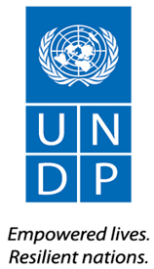 STATEMENT OF HEALTH – INDIVIDUAL CONTRACTORSName of Consultant/Individual Contractor:	      Last Name, First NameStatement of Good HealthIn accordance with the provisions of Clause 5 of the General Terms & Conditions for Individual Contractors, I am submitting this statement to certify that I am in good health and take full responsibility for the accuracy of this Statement. I am aware that information pertaining to inoculation requirements in respect of official travel to countries can be referred to at http://www.who.int/ith. I certify that my medical insurance coverage is valid for the period from       to (if applicable)      I certify that my medical insurance covers medical evacuations at Duty Station(s):         Duty Station(s) Rating:          B      “B through E”.  Duty stations with “A” or “H” do not require medical evacuation coverage.The name of my medical insurance carrier is:       Policy Number:        Telephone Number of Medical Insurance Carrier:        A copy of proof of insurance MUST be attached to this form. NT FOSULTANINDIVIDUAL CONTRACTORSSTATEMENT OF HEALTH – INDIVIDUAL CONTRACTORSName of Consultant/Individual Contractor:	      Last Name, First NameStatement of Good HealthIn accordance with the provisions of Clause 5 of the General Terms & Conditions for Individual Contractors, I am submitting this statement to certify that I am in good health and take full responsibility for the accuracy of this Statement. I am aware that information pertaining to inoculation requirements in respect of official travel to countries can be referred to at http://www.who.int/ith. I certify that my medical insurance coverage is valid for the period from       to (if applicable)      I certify that my medical insurance covers medical evacuations at Duty Station(s):         Duty Station(s) Rating:          B      “B through E”.  Duty stations with “A” or “H” do not require medical evacuation coverage.The name of my medical insurance carrier is:       Policy Number:        Telephone Number of Medical Insurance Carrier:        A copy of proof of insurance MUST be attached to this form. NT FOSULTANINDIVIDUAL CONTRACTORSSTATEMENT OF HEALTH – INDIVIDUAL CONTRACTORSName of Consultant/Individual Contractor:	      Last Name, First NameStatement of Good HealthIn accordance with the provisions of Clause 5 of the General Terms & Conditions for Individual Contractors, I am submitting this statement to certify that I am in good health and take full responsibility for the accuracy of this Statement. I am aware that information pertaining to inoculation requirements in respect of official travel to countries can be referred to at http://www.who.int/ith. I certify that my medical insurance coverage is valid for the period from       to (if applicable)      I certify that my medical insurance covers medical evacuations at Duty Station(s):         Duty Station(s) Rating:          B      “B through E”.  Duty stations with “A” or “H” do not require medical evacuation coverage.The name of my medical insurance carrier is:       Policy Number:        Telephone Number of Medical Insurance Carrier:        A copy of proof of insurance MUST be attached to this form. NT FOSULTANINDIVIDUAL CONTRACTORSSTATEMENT OF HEALTH – INDIVIDUAL CONTRACTORSName of Consultant/Individual Contractor:	      Last Name, First NameStatement of Good HealthIn accordance with the provisions of Clause 5 of the General Terms & Conditions for Individual Contractors, I am submitting this statement to certify that I am in good health and take full responsibility for the accuracy of this Statement. I am aware that information pertaining to inoculation requirements in respect of official travel to countries can be referred to at http://www.who.int/ith. I certify that my medical insurance coverage is valid for the period from       to (if applicable)      I certify that my medical insurance covers medical evacuations at Duty Station(s):         Duty Station(s) Rating:          B      “B through E”.  Duty stations with “A” or “H” do not require medical evacuation coverage.The name of my medical insurance carrier is:       Policy Number:        Telephone Number of Medical Insurance Carrier:        A copy of proof of insurance MUST be attached to this form. Signature of Consultant/Individual Contractor	DateTo be completed by UNDP:This statement is only valid for Consultant/Individual Contractor Contract No.      Signature of Consultant/Individual Contractor	DateTo be completed by UNDP:This statement is only valid for Consultant/Individual Contractor Contract No.      Signature of Consultant/Individual Contractor	DateTo be completed by UNDP:This statement is only valid for Consultant/Individual Contractor Contract No.      Signature of Consultant/Individual Contractor	DateTo be completed by UNDP:This statement is only valid for Consultant/Individual Contractor Contract No.      Signature of Officer Supervising the Contract	NameSignature of Officer Supervising the Contract	NameSignature of Officer Supervising the Contract	NameSignature of Officer Supervising the Contract	NameWSMBusiness Unit Business Unit Business Unit Business Unit Cost ComponentsUnit CostWSTQuantityTotal Rate for the Contract DurationPersonnel CostsProfessional FeesCommunicationsOthers (pls. specify) Local Travel costDuty Travels N/ARound Trip Economy Airfares or transportation feesN/ALiving AllowanceN/ATravel InsuranceN/ATerminal ExpensesN/AOthers (pls. specify)N/ASummary Deliverables[list them as referred to in the TOR]Percentage of Total Price (Weight for payment)AmountDeliverable 1: Inception Report that outlines, detailed timeline and workplan 10%Deliverable 2: Presentation of findings and submission of draft reports on:National CircumstancesInstitutional Arrangements related to MRVFinance, Technology and Capacity Building needs and support receivedAdditional Observation30%Deliverable 3: Final reports/chapters on:National CircumstancesInstitutional Arrangements related to MRVFinance, Technology and Capacity Building needs and support receivedAdditional Observation20%Deliverable 4: Presentation of First Biennial Update Report (draft)30%Deliverable 5: Final Biennial Update Report for Samoa10%Total 100%